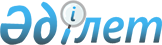 Қаражал қалалық Мәслихатының 2008 жылғы 22 желтоқсандағы XII сессиясының N 99 "2009 жылға арналған қала бюджеті туралы" шешіміне өзгерістер мен толықтырулар енгізу туралы
					
			Күшін жойған
			
			
		
					Қарағанды облысы Қаражал қалалық мәслихатының ХІV сессиясының 2009 жылғы 27 ақпандағы N 122 шешімі. Қарағанды облысы Қаражал қаласы Әділет басқармасында 2009 жылғы 19 наурызда N 8-5-66 тіркелді. Қолданылу мерзімінің өтуіне байланысты күші жойылды (Қарағанды облысы Қаражал қалалық мәслихаты аппаратының 2011 жылғы 22 сәуірдегі N 1-24/70 хатымен)      Ескерту. Қолданылу мерзімінің өтуіне байланысты күші жойылды (Қарағанды облысы Қаражал қалалық мәслихаты аппаратының 2011.04.22 N 1-24/70 хатымен).

      2008 жылғы 4 желтоқсандағы Қазақстан Республикасының Бюджет кодексіне, "Қазақстан Республикасындағы жергiлiктi мемлекеттiк басқару және өзін-өзі басқару туралы" Қазақстан Республикасының 2001 жылғы 23 қаңтардағы Заңына сәйкес қалалық Мәслихат ШЕШІМ ЕТТІ:



      1. Қалалық Мәслихатының 2008 жылғы 22 желтоқсандағы XII сессиясының N 99 "2009 жылға арналған қала бюджетi туралы" (нормативтік құқықтық актілерді мемлекеттік тіркеу тізімінде тіркеу нөмірі 8-5-60, 2008 жылы 30 желтоқсанда N 53 "Қазыналы өңір" газетінде жарияланған) шешіміне келесі өзгерістер мен толықтырулар енгізілсін:

      1) 1 тармақтағы:

      2) тармақшадағы:

      "907 087" саны "911 762" санымен ауыстырылсын;

      5) тармақшадағы:

      "1" саны "4676" санымен ауыстырылсын;

      6) тармақшадағы:

      "1" саны "4676" санымен ауыстырылсын;

      бюджет қаражаттарының пайдаланылған қалдықтары "1" саны "4676" санымен ауыстырылсын;

2) Қаражал қалалық Мәслихатының 2008 жылғы 22 желтоқсандағы XII сессиясының N 99 "2009 жылға арналған қала бюджетi туралы" көрсетілген шешімнің N 1 қосымшаcы осы шешімнің N 1 қосымшаcына сәйкес жаңа редакцияда мазмұндалсын.



      2. Осы шешім 2009 жылдың 1 қаңтарынан бастап қолданысқа енеді.      XІV сессия төрағасы                        C. Сыртанбеков      Қалалық Мәслихаттың хатшысы                Н. Кәдірсізов      КЕЛІСІЛДІ:      Қаражал қаласының әкімі

      __________________ Ғ. Мұқашев

      2009 жылғы 27 ақпан

Қаражал қалалық Мәслихатының

2009 жылғы 27 ақпандағы

N 122 шешіміне

1-қосымша 

2009 жылға арналған Қаражал қаласының бюджеті
					© 2012. Қазақстан Республикасы Әділет министрлігінің «Қазақстан Республикасының Заңнама және құқықтық ақпарат институты» ШЖҚ РМК
				СанатыСанатыСанатыСанатысомасы

(мың теңге)СыныбыСыныбыСыныбысомасы

(мың теңге)Iшкi сыныбыIшкi сыныбысомасы

(мың теңге)АтауыI. Кірістер9169531Салықтық түсімдер34414301Табыс салығы1288962Жеке табыс салығы12889603Әлеуметтiк салық1204271Әлеуметтік салық12042704Меншiкке салынатын салықтар786731Мүлiкке салынатын салықтар654483Жер салығы34364Көлiк құралдарына салынатын салық97845Бірыңғай жер салығы505Тауарларға, жұмыстарға және қызметтерге салынатын iшкi салықтар144152Акциздер2623Табиғи және басқа ресурстарды пайдаланғаны үшiн түсетiн түсiмдер126834Кәсiпкерлiк және кәсiби қызметтi жүргiзгенi үшiн алынатын алымдар147008Заңдық мәнді іс-әрекеттерді жасағаны және (немесе) оған уәкілеттігі бар мемлекеттік органдар немесе лауазымды адамдар құжаттар бергені үшін алынатын міндетті төлемдер17321Мемлекеттік баж17322Салықтық емес түсiмдер182301Мемлекеттік меншіктен түсетін түсімдер12865Мемлекет меншігіндегі мүлікті жалға беруден түсетін кірістер128602Мемлекеттік бюджеттен қаржыландырылатын мемлекеттік мекемелердің тауарларды (жұмыстарды, қызметтер көрсетуді) өткізуінен түсетін түсімдер631Мемлекеттік бюджеттен қаржыландырылатын мемлекеттік мекемелердің тауарларды (жұмыстарды, қызметтер көрсетуді) өткізуінен түсетін түсімдер6306Басқа да салықтық емес түсiмдер4741Басқа да салықтық емес түсiмдер4743Негізгі капиталды сатудан түсетін түсімдер78003Жердi және материалдық емес активтердi сату7801Жерді сату5002Материалдық емес активтерді сату2804Трансферттердің түсімдері57020702Мемлекеттiк басқарудың жоғары тұрған органдарынан түсетiн трансферттер5702072Облыстық бюджеттен түсетiн трансферттер570207Функционалдық топФункционалдық топФункционалдық топФункционалдық топФункционалдық топСома

(мың теңге)Кіші функцияКіші функцияКіші функцияКіші функцияСома

(мың теңге)Бюджеттік бағдарламалардың әкімшісіБюджеттік бағдарламалардың әкімшісіБюджеттік бағдарламалардың әкімшісіСома

(мың теңге)БағдарламаБағдарламаСома

(мың теңге)АтауыСома

(мың теңге)123456II. Шығындар9117621Жалпы сипаттағы мемлекеттiк қызметтер9442601Мемлекеттiк басқарудың жалпы функцияларын орындайтын өкiлдi, атқарушы және басқа органдар62075112Аудан (облыстық маңызы бар қала) мәслихатының аппараты10953001Аудан (облыстық маңызы бар қала) мәслихатының қызметін қамтамасыз ету10953122Аудан (облыстық маңызы бар қала) әкімінің аппараты37893001Аудан (облыстық маңызы бар қала) әкімінің қызметін қамтамасыз ету37893123Қаладағы аудан, аудандық маңызы бар қала, кент, ауыл (село), ауылдық (селолық) округ әкімінің аппараты13229001Қаладағы ауданның, аудандық маңызы бар қаланың, кенттің, ауылдың (селоның), ауылдық (селолық) округтің әкімі аппаратының қызметін қамтамасыз ету1322902Қаржылық қызмет18341452Ауданның (облыстық маңызы бар қаланың) қаржы бөлімі18341001Қаржы бөлімінің қызметін қамтамасыз ету14739003Салық салу мақсатында мүлікті бағалауды жүргізу600011Коммуналдық меншікке түскен мүлікті есепке алу, сақтау, бағалау және сату300205Жоспарлау және статистикалық қызмет14010453Ауданның (облыстық маңызы бар қаланың) экономика және бюджеттік жоспарлау бөлімі14010001Экономика және бюджеттік жоспарлау бөлімнің қызметін қамтамасыз ету140102Қорғаныс184001Әскери мұқтаждар1840122Аудан (облыстық маңызы бар қала) әкімінің аппараты1840005Жалпыға бірдей әскери міндетті атқару шеңберіндегі іс-шаралар18404Бiлiм беру46039201Мектепке дейiнгi тәрбие және оқыту28573123Қаладағы аудан, аудандық маңызы бар қала, кент, ауыл (село), ауылдық (селолық) округ әкімінің аппараты14869004Мектепке дейінгі тәрбие ұйымдарын қолдау14869464Ауданның (облыстық маңызы бар қаланың) білім беру бөлімі13704009Мектепке дейінгі тәрбие ұйымдарының қызметін қамтамасыз ету1370402Бастауыш, негізгі орта және жалпы орта бiлiм беру414326123Қаладағы аудан, аудандық маңызы бар қала, кент, ауыл (село), ауылдық (селолық) округ әкімінің аппараты2416005Ауылдық (селолық) жерлерде балаларды мектепке дейін тегін алып баруды және кері алып келуді ұйымдастыру2416464Ауданның (облыстық маңызы бар қаланың) білім беру бөлімі411910003Жалпы білім беру384455006Балалар үшін қосымша білім беру8383010Республикалық бюджеттен берілетін нысаналы трансферттердің есебінен білім берудің мемлекеттік жүйесіне оқытудың жаңа технологияларын енгізу1907209Бiлiм беру саласындағы өзге де қызметтер17493464Ауданның (облыстық маңызы бар қаланың) білім беру бөлімі17493001Білім беру бөлімінің қызметін қамтамасыз ету4061005Ауданның (облыстық маңызы бар қаланың) мемлекеттiк бiлiм беру мекемелер үшiн оқулықтар мен оқу-әдiстемелiк кешендерді сатып алу және жеткiзу134326Әлеуметтiк көмек және әлеуметтiк қамсыздандыру9661602Әлеуметтiк көмек87965123Қаладағы аудан, аудандық маңызы бар қала, кент, ауыл (село), ауылдық (селолық) округ әкімінің аппараты1568003Мұқтаж азаматтарға үйінде әлеуметтік көмек көрсету1568451Ауданның (облыстық маңызы бар қаланың) жұмыспен қамту және әлеуметтік бағдарламалар бөлімі86397002Еңбекпен қамту бағдарламасы9517005Мемлекеттік атаулы әлеуметтік көмек11077006Тұрғын үй көмегі24007007Жергілікті өкілді органдардың шешімі бойынша азаматтардың жекелеген топтарына әлеуметтік көмек30523010Үйден тәрбиеленіп оқытылатын мүгедек балаларды материалдық қамтамасыз ету104014Мұқтаж азаматтарға үйде әлеуметтiк көмек көрсету662301618 жасқа дейінгі балаларға мемлекеттік жәрдемақылар4437017Мүгедектерді оңалту жеке бағдарламасына сәйкес, мұқтаж мүгедектерді міндетті гигиеналық құралдармен қамтамасыз етуге, және ымдау тілі мамандарының, жеке көмекшілердің қызмет көрсету10909Әлеуметтiк көмек және әлеуметтiк қамтамасыз ету салаларындағы өзге де қызметтер8651451Ауданның (облыстық маңызы бар қаланың) жұмыспен қамту және әлеуметтік бағдарламалар бөлімі8651001Жұмыспен қамту және әлеуметтік бағдарламалар бөлімінің қызметін қамтамасыз ету8313011Жәрдемақыларды және басқа да әлеуметтік төлемдерді есептеу, төлеу мен жеткізу бойынша қызметтерге ақы төлеу3387Тұрғын үй-коммуналдық шаруашылық2893401Тұрғын үй шаруашылығы3000467Ауданның (облыстық маңызы бар қаланың) құрылыс бөлімі3000003Мемлекеттік коммуналдық тұрғын үй қорының  тұрғын ұй құрылысы300002Коммуналдық шаруашылық10875458Ауданның (облыстық маңызы бар қаланың) тұрғын үй-коммуналдық шаруашылығы, жолаушылар көлігі және автомобиль жолдары бөлімі10875012Сумен жабдықтау және су бөлу жүйесінің қызмет етуі1087503Елді-мекендерді көркейту15059123Қаладағы аудан, аудандық маңызы бар қала, кент, ауыл (село), ауылдық (селолық) округ әкімінің аппараты1575008Елді мекендерде көшелерді жарықтандыру978010Жерлеу орындарын күтіп-ұстау және туысы жоқ адамдарды жерлеу18011Елді мекендерді абаттандыру мен көгалдандыру579458Ауданның (облыстық маңызы бар қаланың) тұрғын үй-коммуналдық шаруашылығы, жолаушылар көлігі және автомобиль жолдары бөлімі13484015Елдi мекендердегі көшелердi жарықтандыру10183016Елдi мекендердiң санитариясын қамтамасыз ету1382017Жерлеу орындарын күтiп-ұстау және туысы жоқтарды жерлеу69018Елдi мекендердi абаттандыру және көгалдандыру18508Мәдениет, спорт, туризм және ақпараттық кеңістiк6237001Мәдениет саласындағы қызмет32947123Қаладағы аудан, аудандық маңызы бар қала, кент, ауыл (село), ауылдық (селолық) округ әкімінің аппараты12877006Жергілікті деңгейде мәдени-демалыс жұмыстарын қолдау12877455Ауданның (облыстық маңызы бар қаланың) мәдениет және тілдерді дамыту бөлімі20070003Мәдени-демалыс жұмысын қолдау2007002Спорт277465Ауданның (облыстық маңызы бар қаланың) Дене шынықтыру және спорт бөлімі277006Ауданның (облыстық маңызы бар қаланың) деңгейде спорттық жарыстар өткізу27703Ақпараттық кеңiстiк13983455Ауданның (облыстық маңызы бар қаланың) мәдениет және тілдерді дамыту бөлімі8327006Аудандық (қалалық) кiтапханалардың жұмыс iстеуi8327456Ауданның (облыстық маңызы бар қаланың) ішкі саясат бөлімі5656002Бұқаралық ақпарат құралдары арқылы мемлекеттiк ақпарат саясатын жүргізу565609Мәдениет, спорт, туризм және ақпараттық кеңiстiктi ұйымдастыру жөнiндегi өзге де қызметтер15163455Ауданның (облыстық маңызы бар қаланың) мәдениет және тілдерді дамыту бөлімі8017001Мәдениет және тілдерді дамыту бөлімінің қызметін қамтамасыз ету8017456Ауданның (облыстық маңызы бар қаланың) ішкі саясат бөлімі3594001Ішкі саясат бөлімінің қызметін қамтамасыз ету3594465Ауданның (облыстық маңызы бар қаланың) Дене шынықтыру және спорт бөлімі3552001Спорт бөлімінің қызметін қамтамасыз ету355210Ауыл, су, орман, балық шаруашылығы, ерекше қорғалатын табиғи аумақтар, қоршаған ортаны және жануарлар дүниесін қорғау, жер қатынастары13028201Ауыл шаруашылығы3267462Ауданның (облыстық маңызы бар қаланың) ауыл шаруашылық бөлімі3267001Ауыл шаруашылығы бөлімінің қызметін қамтамасыз ету326702Су шаруашылығы122861467Ауданның (облыстық маңызы бар қаланың) құрылыс бөлімі122861012Сумен жабдықтау жүйесін дамыту12286106Жер қатынастары4154463Ауданның (облыстық маңызы бар қаланың) жер қатынастары бөлімі4154001Жер қатынастары бөлімінің қызметін қамтамасыз ету415411Өнеркәсіп, сәулет, қала құрылысы және құрылыс760102Сәулет, қала құрылысы және құрылыс қызметі7601467Ауданның (облыстық маңызы бар қаланың) құрылыс бөлімі4262001Құрылыс бөлімінің қызметін қамтамасыз ету4262468Ауданның (облыстық маңызы бар қаланың) сәулет және қала құрылысы бөлімі3339001Қала құрылысы және сәулет бөлімінің қызметін қамтамасыз ету333912Көлiк және коммуникация32001Автомобиль көлiгi320458Ауданның (облыстық маңызы бар қаланың) тұрғын үй-коммуналдық шаруашылығы, жолаушылар көлігі және автомобиль жолдары бөлімі320023Автомобиль жолдарының жұмыс істеуін қамтамасыз ету32013Басқалар2898003Кәсiпкерлiк қызметтi қолдау және бәсекелестікті қорғау4049469Ауданның (облыстық маңызы бар қаланың) кәсіпкерлік бөлімі4049001Кәсіпкерлік бөлімі қызметін қамтамасыз ету404909Басқалар24931452Ауданның (облыстық маңызы бар қаланың) қаржы бөлімі12984012Ауданның (облыстық маңызы бар қаланың) жергілікті атқарушы органының резерві12984458Ауданның (облыстық маңызы бар қаланың) тұрғын үй-коммуналдық шаруашылығы, жолаушылар көлігі және автомобиль жолдары бөлімі11947001Тұрғын үй-коммуналдық шаруашылығы, жолаушылар көлігі және автомобиль жолдары бөлімінің қызметін қамтамасыз ету3947108Жергілікті бюджеттік инвестициялық және концессиялық жобалардың техникалық-экономикалық негіздемелерін әзірлеу және оларға сараптама жасау800015Трансферттер101Трансферттер1452Ауданның (облыстық маңызы бар қаланың) қаржы бөлімі1006Нысаналы пайдаланылмаған (толық пайдаланылмаған) трансферттерді қайтару.1III. Таза бюджеттік кредит беру0Бюджет тапшылығын қаржыландыру (профицитті пайдалану)0Бюджеттік кредиттер0Бюджеттік кредиттерді өтеу0IV. Қаржы активтерімен операциялар бойынша сальдо9867Қаржы активтерін сатып алу986713Басқалар986709Басқалар9867452Ауданның (облыстық маңызы бар қаланың) қаржы бөлімі9867014Заңды тұлғалардың жарғылық капиталын қалыптастыру немесе ұлғайту9867Мемлекеттің қаржы активтерін сатудан түскен түсімдері0V. Бюджет тапшылығы (профициті)-4676VI. Бюджет тапшылығын қаржыландыру (профицитті пайдалану)4676Қарыздардың түсуі0Қарыздарды өтеу0Бюджет қаражаты қалдықтарының қозғалысы4676